FRA LOKALT TIL GLOBALT ENGAGEMENT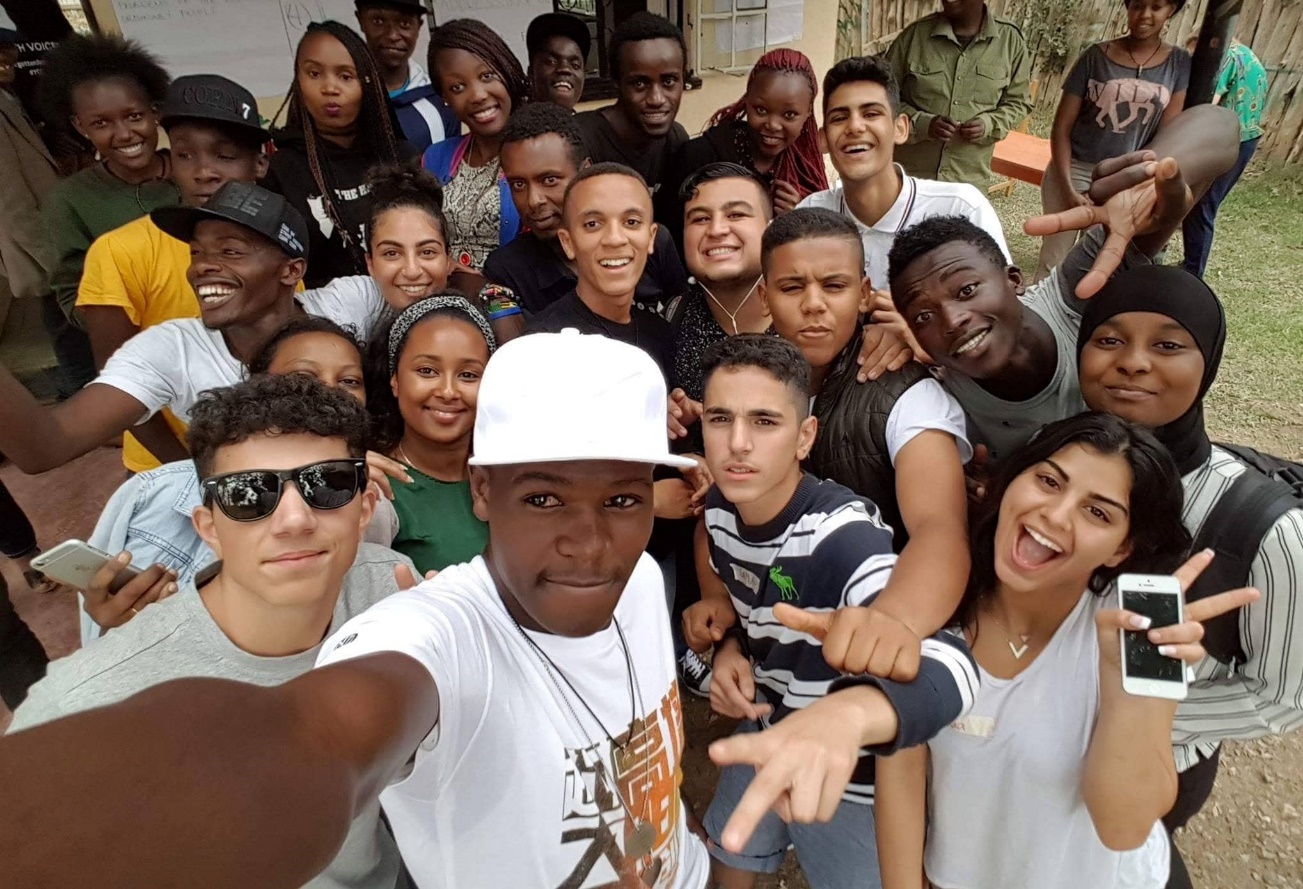 Formål og relevans (vores omverden)”I skolen lærer vi ikke så meget om, hvordan vi kan være gode medmennesker, der løfter hinanden. Mange lærer det heller ikke hjemmefra. Men her på Mellemfolkeligt Samvirke lærer vi noget personligt og virkeligt. Og vi er begyndt at tro på, at vi kan skabe forandring.”Ung pige, 19 år fra Tingbjerg     I Mellemfolkeligt Samvirke (MS) tror vi på, at det er mødet mellem mennesker – det mellemfolkelige – der skaber grobund for frivilligt engagement i sociale forandringsprojekter. Vi tror på kombinationen af uddannelse, samarbejde og modige visioner skaber forpligtende fællesskaber, der skaber social forandring.  Som organisation, er MS historisk bygget op af engagerede frivillige ildsjæle, der gennem tiden har kæmpet for at gøre en forskel for verdens fattigste mennesker og bekæmpe global ulighed. Derfor er engagerede frivillige en af de vigtigste prioriteter i alt vores arbejde.FN’s 17 Verdensmål kræver ligeledes engagerede frivillige og stor opbakning for at realiseres. Det kræver et organiseret og engageret civilsamfund, der tør holde sin regering ansvarlig for politiske strategier og lokal implementering. Derfor har vi brug for hele ungdomsgenerationens opbakning og engagement til skabe en global bæredygtig fremtid for vores klode. Her gælder især løftet om Leaving No One Behind, som Danmark har forpligtet sig til at efterleve. Det betyder, at ’alle skal med’ i den bæredygtige udvikling, og at vi skal starte med dem, der er længst fra at tage del i den. Agenda 2030-Deklarationen tilskriver også, at de mest ekskluderede skal blive ’empowered’, hvilket indebærer, at de sikres bemyndigelse og kapacitet til selvstændigt at indgå og tage del i de politiske beslutninger, der har betydning for deres liv. Mens unges opbakning til globalt udviklingsarbejde og kendskabet til verdensmålene generelt er stigende, så er tendensen i højere grad gældende for danskere med længere uddannelse (Danida 2020). Vores erfaring er, at unge med minoritetsbaggrund ikke i lige så høj grad engagerer sig i udviklingsarbejde og har meget lidt kendskab til Verdensmålene. En stor del af de unge, vi arbejder med i udsatte boligområder tilhører lavt uddannede og mange står uden for uddannelsessystemet (VIVE 2018). Mange af disse unge er altså ikke blandt de højtuddannede, der i stigende grad kender til Verdensmålene og globalt udviklingsarbejde. En rapport fra Globalt Fokus, der analyserer Danmarks arbejde med Leave No One Behind pointerer, at marginaliserede befolkningsgrupper, der typisk overses, systematisk bør inddrages som væsentlige aktører, der kan bidrage med værdifuld viden og indsigt i eksisterende barrierer, behov og relevante løsninger, samt i monitorering af indsatser (Globalt Fokus 2021).I MS arbejder vi bl.a. med Verdensmål 16 om Fred og Retfærdighed, der fokuserer på at sikre lige adgang for alle borgere til alle niveauer af beslutningsprocesser og relevant information, der vedrører deres liv og rettigheder. Verdensmål 16 sammen med princippet om Leave No One Behind, har været rammen for vores arbejde i mange år. Siden 2014 har MS arbejdet med netop dette tema gennem lokale demokratiindsatser i udsatte boligområder i Danmark. Her støtter vi unge i at deltage meningsfuldt i beslutningsprocesser, samt arbejde med deres rettigheder lokalt. Igennem disse indsatser har vi engageret mere end 300 unge med minoritetsbaggrund i frivilligt arbejde i MS’ projekter i udsatte boligområder. Vi oplever dog en stor udfordring i forhold til at engagere disse unge i det globale udviklingsarbejde og vi har gjort os nogle specifikke erfaringer, som udviklingen af denne indsats vil trække på. Men vi ser også et stort potentiale for engagement blandt netop denne målgruppe, hvor mange er vokset op med bevidstheden om verdens brændpunkter udenfor Danmarks grænser. Vi har set hvordan de unge finder på innovative løsninger på lokale udfordringer og udtænker kreative projekter, som nytænker de formelle inddragelsesprocesser. Det er netop denne kreativitet vi vil have frem i løsningerne på globale udfordringer og i den måde vi laver globalt udviklingsarbejde. Derfor vil vi gennemføre en særlig indsats i forhold til at engagere unge med minoritetsbaggrund i globalt udviklingsarbejde, hvor det er de unge selv der udarbejder strategi og indhold. Formålet med dette projekt er: At flere danske unge med minoritetsbaggrund er engagerede i globalt udviklingsarbejde og støtter andre unge i verden i at søge indflydelse og påvirke beslutninger, der vedrører deres liv.  For at skabe det nødvendige engagement er det mellemfolkelige blevet vigtigere end nogensinde. Men det mellemfolkelige er ikke længere kun det fysiske møde mellem mennesker. Det mellemfolkelige kommer også til udtryk i digitale fællesskaber og online relationer. Vi kan følge med i hinandens liv og knytte bånd med mennesker, som vi ellers kun får et stereotypt billede af i medierne. Unge fra Danmark kan indgå i nære relationer med unge fra Zambia og blive en del af hinandens hverdag og ungdomsliv gennem sociale medier. Men dette møde skal faciliteres gennem en intensiv indsats, der handler om forpligtende fællesskaber, stærke relationer, kompetenceudvikling, studietur og onlinekampagner.I både Danmark og Zambia har staten den formelle forpligtelse til at arbejde for implementeringen af Verdensmålene. En af de vigtigste forpligtelser i dette er, at staten og kommuner kan holdes ansvarlige for deres politiske planer og den praktiske implementering. I begge lande er de officielle politikker og strukturer på plads, men gennemførelsen halter, især i Zambia, hvor unge udelukkes fra de fleste politiske rum, og adgangen til information er begrænset. Samtidig har det netop overståede parlamentsvalg i Zambia betydet at unge fra hele landet har organiseret sig i bevægelsen Youth4Partliment, der har kæmpet for mere ansvarlighed og transparens i politik. Ungdomsgrupperne i Zambia kæmper også for at blive en aktiv stemme i den Nationale Plan for Udvikling mod Verdensmålene med særligt fokus på Leave No One Behind. Youth4Parliament er støttet af Mellemfolkeligt Samvirke og ActionAid Zambia. I Danmark er de formelle politiske strukturer på plads, men det er vores erfaring, at mange minoritetsunge fra udsatte boligområder oplever, at de er ”left behind” når det kommer til inddragelse af politiske beslutninger i deres lokalområde –f.eks. i forbindelse med Ghettoloven, der stigmatiserer borgere med minoritetsbaggrund, hvor huse skal rives ned, og hvor politiske beslutninger træffes uden inddragelse af unge mennesker, hvis fremtid afhænger af hvordan Ghettoloven implementeres. Ved at drage paralleller mellem de unges arbejde i udsatte boligområder i Danmark og de zambianske unges kampe for inddragelse, tror vi på at unge med minoritetsbaggrund i Danmark får en større forståelse for, hvordan globale udfordringer kræver globale løsninger. De vil få indblik i, hvordan Verdensmål 16 og princippet om Leave No One Behind binder mennesker sammen på tværs af kloden, og det vil følgelig styrke deres engagement i det globale udviklingsarbejde. Således vil denne indsats engagere 20 unge med minoritetsbaggrund fra udsatte boligområder i Danmark til at blive Global Engagement Influencers, der gennem online- og offlinekampagner advokerer for, at andre minoritetsunge engagerer sig i det globale udviklingsarbejde - særligt omkring Verdensmål 16. Dette skal udfoldes i et tæt samarbejde med 20 unge aktivister fra Zambia, der fortæller om deres liv, udfordringer og deres kreative løsninger for at realisere Verdensmål 16. Alt dette med princippet om Leave No One Behind som løftestang, i forhold til at insistere på unges inddragelse i politiske beslutninger.   De 20 unge influencers vil udvikle deres kampagne online og offline gennem:Et kompetenceudviklingsforløb omkring frivilligt udviklingsarbejde, kommunikation og online kampagne.En studietur til Zambia, hvor de besøger MS’ partner ActionAid Zambia, og sammen med unge aktivister i Zambia udvikler koncepter til kampagnen baseret på de unge zambianeres historier om organisering. Implementering af onlinekampagne i tæt sparring med og løbende coaching fra ansatte og andre frivillige i MS. Kampagnen indeholder et fysisk element, hvor de 20 unge tager på en Danmarksturné til andre udsatte boligområder, hvor de formidler deres kampagne til andre unge i de udsatte boligområderne.Projektets forandringsteori er skitseret her: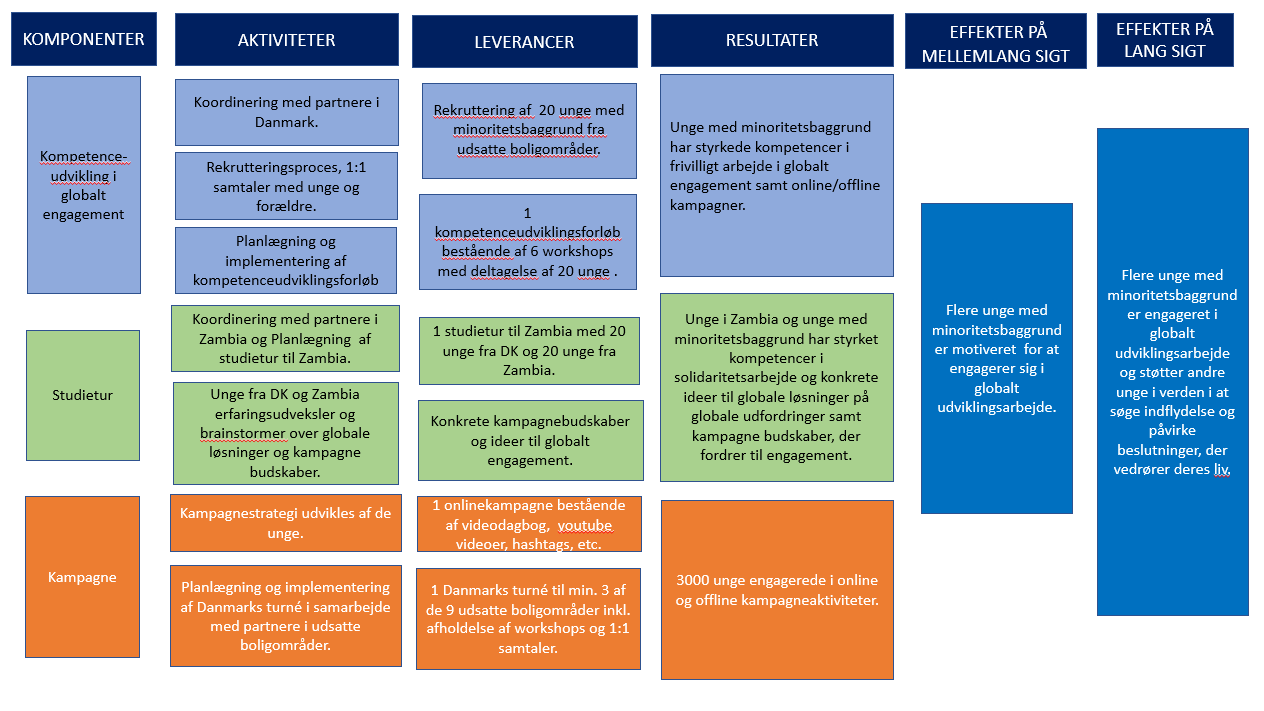 Den ansøgende organisation og andre organisationer/aktører (vores udgangspunkt)MS har siden 2014 arbejdet med demokratisk dannelse og aktivt medborgerskab i udsatte boligområder i Danmark. I dag har vi en landsdækkende indsats med 14 partnere fordelt mellem 9 udsatte boligområder: (Albertslund, Bispebjerg, Brøndby Strand, Høje Taastrup, Tingbjerg, Nørrebro, Sønderborg, Esbjerg og Århus).  Vi har således et bredt netværk af både unge med minoritetsbaggrund og ungdomsaktører, der arbejder med unge i udsatte positioner. I vores nationale indsatser styrker vi unge i udsatte boligområder i at blive en del af den lokaldemokratiske struktur ved at organisere sig i ungeråd og ungefælleskaber. De unge analyserer deres egen situation og finder i fællesskab løsninger på, hvad de sammen kan gøre for at skabe de forandringer for dem selv og andre unge, der styrker deres aktive medborgerskab. Det sidste halvandet år har vi intensiveret vores online indsatser og har arbejdet med mindre pilotprojekter omkring de unges frivillige digitale engagement og støttet de unge i at arbejde med online fællesskaber f.eks. gennem en YouTube–kanal. Vi har således gjort os en del erfaring med at arbejde med de unges digitale engagement. MS og ActionAid Zambia har arbejdet sammen siden 2010 med særligt fokus på unges aktive deltagelse i ’God Regeringsførelse’ og kompetenceudvikling af unge aktivister i Zambia.  Gennem partnerskab med ActionAid Zambia samarbejder vi med ungdomsbevægelsen Youth4Parliament, der kæmper for unges rettigheder og lige deltagelses muligheder for at blive inkluderet i politiske processer og blive en anerkendt stemme i den offentlige debat. Youth4Parliament voksede massivt under det netop overståede valg i Zambia og har i dag 60.000 unge medlemmer fra 10 provinser i hele landet. Bevægelsens arbejde resulterede desuden i at valgdeltagelsen steg med 21 % og en langt større ungdomsrepræsentation i det politiske landskab end tidligere set. Youth4Parliament har fået verdens opmærksomhed og d. 21. August nævne USA’s præsident Joe Biden de unge i bevægelsen i sin tale til FN. Læs mere om de unges arbejde her. Partnerskaber og koordinering:I Danmark implementeres projektet i samarbejde med partnere i de 9 udsatte boligområder. Dette er især: Klub Guldberg, ungdomsklub på NørrebroTingbjerg Forum, boligsocial helhedsplan for Tingbjerg og UtterslevhuseBrøndby Strand Projektet, boligsocial helhedsplan i Brøndby StrandAlbertslund Motorsports Center (AMC) i Albertslund, Bakkens Hjerte, Klub Svanen og Storagergaard (ungdomsklubber) i Albertslund,   Det spirer i Gadehavegaard, boligsociale helhedsplan i Høje TaastrupPræstegårdsskolen, Bakkeskolen (skoler i Østerbyen), Klub Østerby og Klub Ringgården (ungdomsklubber), Medvind i Østerbyen, Bydelsprojekt 3-1 (helhedsplan i Østerbyen)Den boligsociale helhedsplan i Bispehaven, Ung i Århus (ungdomsklub ligger herunder)Den boligsociale helhedsplan ’Tættere på og boligområder i balance’ i SønderborgI Zambia implementeres projektet i samarbejde med vores partnere i ActionAid Zambia, samt Youth4Parliament. Indsatsen koordineres således: Mellemfolkeligt Samvirke:Projektleder: Er overordnet ansvarlig for indsatsens fremdrift, budgetstyring og evaluering. Leder projektets medarbejdere, dokumentation og gensidig læring på tværs. Gns. 10 timer per måned i projektets løbetid.Programspecialist: Er ansvarlige for udvikling af kompetenceudviklingsforløbet Global Engagement Influencers, med 6 separate workshops. Totalt 150 timer. Koordinatorer og projektmedarbejdere: Er ansvarlige for rekruttering af de unge Global Engagement Influencers. Mødes med partnere i Danmark og Zambia, sikrer de unges kompetenceudvikling, koordinerer studierejsen, og ledsager danske unge på denne, og koordinerer den efterfølgende onlinekampagne og Danmarksturné. Koordinatoren er desuden ansvarlig for, at de unge implementerer offline-kampagneaktiviteter i de udsatte boligområder efter studieturen. Projektmedarbejdere vil stå for logistik og praktiske forberedelser ifm. studietur til Zambia, herunder bestilling af flybilletter, visum, etc – og vil sammen med de frivillige ledsage de danske unge på studieturen. Den samlede behov er ca. 650 timer i projektets løbetid.MS Frivillige: ca. 5 eksisterende frivillige i MS er en del af dette projekt og støtter koordinatorens arbejde. Vores erfaring er, at de unge fra målgruppen oplever unikke, tillidsfulde relationer til de frivillige. De frivillige i MS kan ofte nå de unge på en særlig måde i en ung-til-ung relation, hvilket er en af MS’ kernemetoder. Projektsupport: Mellemfolkeligt Samvirke har en række fagspecialister, som inddrages løbende. Finansteamet vil inddrages ifm. budget, økonomistyring og regnskab, og kommunikations- og kampagneteam vil supportere ift. kampagnebudskaber, formidling og synliggørelse. Samlet 70 timer i projektets løbetid.ActionAid Zambia  og Global Platform Zambia:ActionAid Zambia (AAZ) arbejder med fattige og marginaliserede mennesker, med et særligt fokus på kvinder og unge – og har som organisation et overordnet mål om at sætte en stopper for fattigdom og ulighed i Zambia. I 2006 lancerede organisationen sit nationale programarbejde, og blev i 2010 medlem af ActionAid International. AAZs nuværende programarbejde afspejles i den nationale strategi for 2018-2022, herunder specifikke strategiske prioriteringer for ’Civic Participation’ samt ’Youth Engagement and Empowerment’. Det sidstnævnte fokusområde involverer en tilgang, hvor de unge opnår indflydelse som ’influencers’, hvor AAZ samarbejder med ungeledede organisationer, sociale bevægelser, aktivister og menneskerettighedsforkæmpere. AAZ og den tilknyttede Global Platform Zambia samarbejder i denne kontekst tæt sammen med ungdomsbevægelsen Youth4Parliament. I projektet ’Fra Lokalt til Globalt Engagement vil AAZ og Global Platform Zambia være ansvarlige for at arrangere studieturen for unge danskere fra udsatte boligområder (i oktober 2022), herunder:Lokal rekruttering af 20 unge zambiske aktivister, der er tilknyttet AAZ og Global Platform Zambia Koordinering med projektmedarbejdere i MS ift. logistik omkring studietur, herunder flyrejse, transport til og fra lufthavn i Zambia, visum, samt spørgsmål vedr. indlogering og måltider.Programlægning for opholdet under studieturen, herunder tilrettelæggelse af workshops og koordinering med Youth4Parliament omkring deres deltagelse i workshops og besøg til nogle af de byområder hvor de zambiske unge bor.Under studieturen: rammesætning og facilitering af de 20 danske og 20 zambiske unges møder, herunder dialog og erfaringsudvekslinger, der vil blive faciliteret i workshops på den globale platform og under besøg.Understøttelse af konceptudvikling for online-kampagnen i DK, baseret på de unge zambieres historier om organisering, samt disses erfaringer med at organisere sig, forhandle og udvikle værktøjer til aktivisme.I forbindelse med nævnte studietur vil de danske unge også møde unge zambiske aktivister fra Youth4Parliament, der vil:deltage i studieturens workshops, herunder:dele erfaringer med kampagner og engagementafholde oplæg  omkring mobiliseringstaktikkerbidrage til hvordan de unge i praksis udfolder deres kampagneagere værter under besøg til Youth4Parliaments lokale kontorPartnere i Danmark:Den danske del af indsatsen Fra Lokalt til globalt engagement – herunder rekruttering af unge, støtte til de unges kampagner og deltagelse på Danmarks-Tour – vil ske i tæt samarbejde med Mellemfolkeligt Samvirkes (herefter MS) eksisterende partnere i det nationale program ’Unge og lokaldemokrati’, der er aktivt i 9 områder i Danmark. Her har vi formelle partnerskabsaftaler med f.eks. boligsociale helhedsplaner, samt lokale klubber og skoler, der indeholder definerede ansvarsområder og rollefordeling. Vi vil altså bruge vores eksisterende stærke base i områderne som afsæt til involvering af unge og partnere i indsatsen ’Fra Lokalt til Globalt Engagement.’ I dialog med de lokale partnere vil vi vælge de steder og ungegrupper, som således udrulles efter aktivt tilvalg fra de lokale partnere. Ansvar og rollefordeling fra vores eksisterende partnerskabsaftale vil fortsættes ind i nærværende projekt.Fordelingen mellem lokale partnere og MS tager udgangspunkt de lokale aktørers faste tilstedeværelse og nære kontakt med de unge på den ene side og MS’ kapacitet omkring facilitering af ungefællesskaber, ’Organizing’ og participatorisk undervisning på den anden side. Således vil de lokale partnere agere bindeled mellem MS og de unge, hvilket er særligt vigtigt i den indledende fase, hvor et projekt er nyt for de unge. De lokale medarbejdere er kendte voksne, som de unge har tillid tid, og som medvirker til at opfordre, motivere og støtte de unge i deres deltagelse. Særligt unge ”på kanten” har brug for voksne, de kender og er trygge ved, når de skal involvere sig i nye miljøer eller projekter. Partnernes relation og autoritet i forhold til de unge hjælper de unge ind i projektet og er det faste kontaktpunkt i perioden. MS’ rolle er at skabe engagement omkring projektet ved bl.a. at initiere møder med de unge, hvor det nye projekt formidles, og inddrage de unge i tanker og visioner for udrulningen. Det er også MS, der udvikler selve kompetenceforløbet og i samspil med de lokale partnere rekrutterer unge. MS vil undervise og facilitere på forløbet og vil bidrage – via solid erfaring med kampagne og kommunikation – til de unges digitale kampagner. På Danmarksturnéen vil medarbejdere fra MS, samt pædagogisk personale fra områderne, deltage sammen med de unge. Rekruttering af unge vil foregå via MS’ lokale netværk af frivillige og samarbejdspartnere i ungdomsklubber, boligsociale aktører samt via opsøgende arbejde i eksisterende ungefællesskaber i de nævnte områder. MS anvender ’Organizing’ som en helt konkret metode til rekruttering og fastholdelse. Det centrale er at opbygge tillidsfulde relationer til de unge således, at de tør forpligte sig til et større fællesskab. Dette gøres bl.a. gennem én-til-én-samtaler, som medarbejdere i MS er trænet i og benytter dagligt i vores ungeindsatser. I løbet af de sidste 7 år har over 500 unge været igennem forskellige former for kompetenceudviklingsforløb hos MS. Således foregår en stor andel af rekrutteringen ligeledes fra ung-til-ung, hvor de unge anbefaler forløbene til hinanden.3. Selve indsatsen (vores indsats)MålgruppenDen primære målgruppe er unge med minoritetsbaggrund mellem 18 - 25 år, der bor i de udsatte boligområder. Det er disse unge, der vil rekrutteres til Global Engagement Influencers og dermed de unge, der har ejerskab og medansvar for implementering af projektets aktiviteter. Det er unge med forskellige ressourcer, hvor nogle er sårbare og lever under komplekse vilkår, mens andre er mere ressourcestærke, men bevæger sig i gråzoner mellem normalsamfundet og nogle gange destruktive subkulturer. Fælles for alle de unge er, at de ofte oplever at blive misforstået, overhørt eller ekskluderet fra samfundet, alene fordi de bor i et udsat boligområde, har etnisk minoritetsbaggrund eller på grund af deres religion. Det er vigtigt for projektet, at indsatsen kan favne en sammensat gruppe. Strategien er nemlig at ca. 15 af de unge Global Engagement Influencers, har erfaringer med frivilligt arbejde i deres lokalområde for at de kan tage en ledende position i projektet. På engagementspyramiden vil de allerede være på mindst et ‘bidrage eller eje’ niveau i forhold til deres egen indsats i lokalområdet, mens de slet ikke er aktive når det kommer til engagement i globalt udviklingsarbejde. I kraft af deres nye frivilligrolle som Global Engagement Influencers vil de blive løftet til eje/lede-niveauerne i pyramiden. De er især vigtige at have med, da de vil være med til at løfte niveauet af engagement for hele gruppen. Dette er en pædagogisk metode omkring grænsefællesskaber og det fælles tredje (se nedenfor omkring projektets metoder).Vi ønsker at engagere 20 unge som Global Engagement Influencers. Den sekundære målgruppe har samme beskrivelse som den primære målgruppe, men disse unge har ikke før været frivillige, eller kun har meget lidt erfaring med frivilligt engagement. Det er disse unge, der bliver engagerede gennem kampagnerne online og offline. Vi betegner de unge som engagerede, når de deltager i et event eller ser en video/liker en video/post fra de unge inspirators online kampagneaktiviteter. Vores mål er at denne gruppe bliver ’observatorer’, ’følgere’ eller ’tilslutter’ sig de unges kampagner. Vi ønsker at engagere 3000 unge gennem kampagnen.  Den tredje målgruppe er de unge i Zambia. De er typisk mellem 20 – 30 år. De er unge, der lever i fattigdom, men har formået at organisere sig gennem projekter, der kæmper for unges rettigheder og indflydelse på implementering af Verdensmålene i Zambia og princippet om Leave No One Behind. I forhold til engagementspyramiden har disse unge masser af erfaring med frivilligt engagement og kan betegnes som ’leder’ og ’ejer’. Omvendt, så vil dette projekt være nyt for dem. Det er afgørende, at de unge fra Zambia ikke blot er med som passive modtagere, der giver de unge danskere en god oplevelse, som motiverer deres kampagneindsats. De unge fra Zambia er aktive forandringsagenter og ligeværdige partnere, der bidrager til nuancerede fortællinger og peger på nye former for mellemfolkeligt engagement gennem online kampagner. Dermed er de zambiske unge på ’bidrager’ og ’ejer’ niveau i denne indsats.Vi ønsker at engagere 20 unge i Zambia.Rekruttering og fastholdelse af målgrupperneVores rekrutteringsstrategi er baseret på mange års erfaring med at arbejde med unge i udsatte positioner og vi blander metoder fra den amerikanske kampagnestrategi; Organizing, rettighedsbaseret arbejde og socialpædagogisk arbejde. Når man arbejder med unge, som kan være i en udsat position eller ikke tidligere har noget erfaring med at engagere sig i globalt arbejde, så er det helt afgørende at have en tilpasset støtte til den enkelte unge, som en vigtig forudsætning for at sikre at alle unge kan inddrages og fastholdes i et forpligtende fællesskab. For nogle unge er det en forudsætning, at de får en tillidsfuld relation til en voksen, før de tør at forpligte sig til et større fællesskab. Dette gøres gennem 1:1 -samtaler, som vi løbende har med de unge. En 1:1-samtale er en blanding af en samtale og et interview, mellem det personlige og det professionelle. Gennem samtalen identificeres den unges interesser, motivation, frygt etc. Gennem coachende spørgsmål udvikler den unge sig og tør engagere sig i et forpligtende fællesskab, som dette projekt. Det er vores erfaring, at det er helt afgørende for projektets legitimitet og bæredygtighed at afsætte tid til 1:1 samtaler med alle de unge – også mange gange i løbet af projektperioden. Dette er samtidig afgørende for at gøre projektet relevant for de unge, der er en del af projektet.   Derudover ved vi af erfaring, hvor vigtigt det er at inkludere forældrene til de unge. Selvom målgruppen er unge over 18 år, er vores erfaring at mange af de unge har forældre, der er bekymrede over, hvad de unge engagerer sig i. Derfor er der afsat ressourcer til at afholde individuelle samtaler med forældrene, da vi ved af erfaring ved at kun et fåtal vil dukker op til et fælles forældremøde f.eks. i forbindelse med studietur.    I Zambia rekrutteres de unge gennem partnerskabet mellem ActionAid Zambia og Youth4Parliament. ActionAid anvender også den rettighedsbaserede tilgang med et intersektionalitetsperspektiv i deres rekrutteringsperspektiv. De unge i Zambia er motiverede for at samarbejde med unge fra Danmark om at finde globale løsninger på de udfordringer unge oplever verden over – særligt i forhold til at ændre uretfærdige strukturer, der er begrænsende for de unges deltagelse i demokrati.  De unge zambiere brænder for at dele deres erfaringer med andre unge og udvikle fælles budskaber, der kan bruges til at engagere andre unge i deres fælles dagsorden, om at sikre unge en stemme i politiske processer.Planlægning og metoderIndsatsen er delt op i tre komponenter, der bidrager til projektets overordnede formål. Komponenterne er udviklet på baggrund af MS’ erfaringer og i tæt dialog med en gruppe unge fra projektets primære målgruppe. Komponent 1: Kompetenceudvikling i frivilligt udviklingsarbejde og globalt engagement Igennem et intensivt kompetenceudviklingsforløb på 6 måneder arbejder vi med de unges motivation, kompetencer og ideer til at engagerer andre unge med minoritetsbaggrund gennem en online kampagne. Kompetenceudviklingsforløbet vil bestå af 6 workshops, fordelt over weekender samt hverdagsaftener.På vores undervisningsforløb arbejder vi metodisk med at udvikle de unges viden. F.eks. vil de unge få konkret viden omkring Verdensmålene – særligt mål 16 og princippet om Leave No One Behind, som er de emner de unge i forvejen er optaget af. De vil også få viden om Zambias politiske historie og udviklingsarbejde i et historisk perspektiv – herunder HRBA og feministiske ledelsesprincipper. Derudover arbejder vi med de unges konkrete redskaber f.eks. i forhold til at arbejde med rettigheder i praksis, interkulturel kommunikation, online kampagnefærdigheder, organizing metoder i kampagner og online historiefortælling som influencer. Derudover får de konkrete værktøjer til at designe brainstorm, lave handlingsplaner og evaluering. Endelig arbejder vi med de unges attitude ved at arbejde med selvforståelse, selvtillid og selvværd. Troen på at de kan gøre en forskel for andre mennesker og dermed deres motivation for at engagere sig i globalt udviklingsarbejde. Da onlinekampagnen er en central del af projektet, skal de unge gennem dette forløb vælge online kampagneplatform(e), beslutte sig for kampagnevision, slogans, format for formidling, ansvarsfordeling etc. Komponent 2: Studietur til Zambia En væsentlig del af dette forløb er, at de unge tager på en studietur til Zambia, hvor de besøger ungdomsbevægelsen Youth4Parliament. Igennem det mellemfolkelige møde udveksler de unge erfaringer om deres lokale arbejde for at få indflydelse, hvordan de arbejder med verdensmålene i deres respektive virkeligheder og hvordan de unge kan bruge hinanden i globalt samarbejde og solidaritet. Undervejs skal de danske unge dokumentere deres erfaringer, deres nye ideer og budskaber via videodagbog på deres valgte online platform, Instagramprofil og andre sociale medier, som de unge selv benytter sig af og ved at deres målgrupper benytter. En vigtig del af turen er, at de unge får konkrete ideer til, hvordan de formidler specifikke aktiviteter, hvor den sekundære målgruppe kan engagere sig i globalt udviklingsarbejde. Det kan være gennem mindre fundraising-initiativer, indsamling, solidaritetskampagner, frivillighed i MS’ café MellemRummet eller helt nye onlinemåder at lave mellemfolkeligt engagement. Således er de unge aktivister aktive medskabere af kampagnens indhold, aktiviteter og gensidigt globalt solidaritetsarbejde, hvor de forskellige ungegrupper støtter hinanden gennem erfaringsudveksling og nye ideer til globalt engagement. Studieturen bliver faciliteret i samarbejde mellem de danske undervisere/koordinatoren og af lokale undervisere fra ActionAid Zambia, der selv har erfaringer som aktivister. En typisk dag vil forløbe således:Kl. 9: Fælles check-in i rundkreds. Alle de unge deler sin oplevelse så langt, og hvilke forventninger de har til dagen.Kl. 10 - 13: Workshop: Drømmeværksted – hvilke drømme har de unge for globalt engagement? Arbejdet er i mindre grupper med ligelig fordeling af zambiere og danskere.  Kl. 13 – 14: FrokostKl. 14 – 17: Besøg til Youth4Parliaments lokale kontor og oplæg af en af de unge aktivister fra Youth4Partliment omkring mobiliseringstaktikker.Kl. 18 – 19: Debriefs og refleksion i smågrupper på 4-5 deltagere. De unge deler, hvad de er blevet inspireret af, hvad der har været en udfordring og hvad de vil tage med videre i deres liv/arbejde.  Kl. 19.30: Fælles aftensmadKl. 20.30: Fælles leg, f.eks. gæt & grimasser/fælles sang/dans etc.Programmet vil være bygget op omkring participatoriske metoder, hvor det er de unges egne erfaringer og ideer, der sættes i spil. Der vil være kreative og fællesskabsorienterede aktiviteter og læringsrammer, f.eks. forumteater, rollespil, tegneøvelser kombineret med fieldtrips og inspirationsoplæg samt debriefings/ reflektionsgrupper.     Komponent 3: Online kampagne: Global Engagement for SDG 16En helt central del af projektet er, at de unge arbejder som Global Engagement Influencers. Dette er en ny type frivilligt engagement, hvor de unge skaber digitalt indhold på sociale medier, for at inspirere eller influere andre unge fra målgruppen til at engagere sig i globalt udviklingsarbejde – særligt omkring verdensmål 16. Sammen med de unge fra Zambia skal de danske unge udvikle en onlinekampagne, der skal få flere unge fra målgruppen til at engagere sig i globalt udviklingsarbejde. De unge skal selv bestemme kampagnens budskaber, fortællinger og format – det kan f.eks. være talkshows, hashtags, quiz, statements etc. Youth4Parliament stor erfaring med kampagner og engagement, og vil bidrage til hvordan de unge i praksis udfolder deres kampagne.Komponent 4: Danmarksturné for 15 Global Engagement InfluencersOnlinekampagnen suppleres af en Danmarksturné, hvor min. 15 af de 20 unge vil besøge en række (min. 3 byer) af de 9 områder, hvor MS har partnerskaber (Albertslund, Brøndby Strand, Bispebjerg, Nørrebro, Høje Taastrup, Sønderborg, Tingbjerg, Esbjerg og Århus). Her skal Global Engagement Influencerne praktisere de nyerhvervede redskaber indenfor organizing til at mobilisere andre unge til at engagere sig i globalt udviklingsarbejde gennem 1:1 relationer, oplæg og mini-workshops for andre unge i udsatte boligområder omkring vigtigheden af at engagere sig i globalt udviklingsarbejde, baseret på deres egne erfaringer og ideer. Global Engagement Influencer’ne skal præsentere konkrete måder som de unge kan engagere sig som forskellige deltagelsesplatforme (online/offline), således at det bliver muligt for de unge at bidrage på den måde, der er meningsfuld for dem. Global Engagement Influencer’ne får undervejs supervision og opfølgende kompetenceudvikling af MS-medarbejdere på projektet.Tidsplan:Projektperioden løber fra januar 2022 til august 2023.Fase 1: Udvikling og rekruttering (januar – juli 2022)Møder med partnere i Danmark og Zambia omkring koordinering og rekrutteringRekrutteringsproces gennem 1: 1- samtalerUdvikling af kompetenceudviklingsforløbFase 2: Implementering af komponent 1 og 2 (august - december 2022) Kompetenceudviklingsforløb implementeresStudietur til Zambia i uge 42Fase 3: Implementering af komponent 3 (januar – juni 2023)Afvikling af onlinekampagneDanmarksturné i påskeferienFase 4: Evaluering (juli – august 2023) Evaluering med partnereEvaluering med de ungeMetoderI MS tager alt arbejde udgangspunkt i den rettighedsbaserede tilgang – også kaldet Human Rights Based Approach (HRBA). Denne tilgang kombineres med redskaber fra den amerikanske kampagnetilgang Organizing og socialpædagogiske metoder. Der tages udgangspunkt i de unges selvorganisering, med et selvstændigt og kollektivt ansvar. Aktiv inddragelse af de unge i projektets forskellige faser et er grundlæggende princip, der kvalitetssikrer arbejdet, skaber ejerskab og gør projektet bæredygtigt. Derudover applicerer MS en intersektionalitets-linse på alle aktiviteter, hvilke betyder at vi er yderst opmærksomme på sammensætning af køn, seksualitet, etnicitet, religion etc. Vi er desuden opmærksom på ligelig fordeling i rekrutteringen af unge - både i Zambia og Danmark, ligesom hvem der taler, hvordan de unge positionerer sig og træffer beslutninger. Dette er også en del af den eksplicitte undervisning, når vi diskuterer HRBA og feministisk ledelse. Når vi arbejder med de unges læring, så arbejder vi med at etablere kollektive og individuelle læringsrammer for unges kompetenceudvikling. Vi arbejder med en deltagerorienteret tilgang, hvor det er de unges erfaringer og ideer, der er grundlaget for diskussioner og ny viden der sættes i spil på en reflekterende måde. Gennem studieturen og onlinekampagnen skabes desuden et fælles tredje, som et fællesskab og kollektiv trædepude, hvor de unge afprøver nye roller og danner nye relationer og dermed vokser individuelt og kollektivt. Det betyder at de unge vokser sig ind i at have en ’eje’ og ’lede’ position i projektet, da de fra projektets start får direkte indflydelse på projektets udvikling. At arbejde med de unges selvorganisering og uddelegering af ansvar indebærer også MS ikke kan styre, hvordan kampagnen i sidste ende skal se ud og hvilke budskaber de unge beslutter sig for. Vi støtter de unge med alle de ressourcer vi har tilgængelige, men i sidste ende er det de unge selv der ejer og leder kampagnen. Dokumentation og bæredygtighedAlle indsatser i Mellemfolkeligt Samvirke bliver monitoreret og selv-evalueret løbende. For hvert projekt bliver der opstillet en række indikatorer, som projektleder rapporterer på tre gange årligt i overensstemmelse med intern rapporteringscyklus. Projektleder bliver bedt om at reflektere over hvilke resultater, der er opnået. For indeværende projekt vil der således blive udviklet et antal indikatorer, der måler på de konkrete målsætninger i form af opnået antal vs. planlagt antal. Her inddrages også de unges egne historier bl.a. gennem videodagbog. Det er projektets ambition, at de unge Global Engangement Influencers fortsætter med at være frivillige i Mellemfolkeligt Samvirke og vil bidrage til vores globale udviklingsarbejde inkl. Kampagnearbejde. På længere sigt vil de unges kampagnemateriale kunne bidrage til udvikling af online undervisnings- og rekrutteringsmateriale. Vores målsætning er at udvikle et digitalt undervisningsmateriale, der kan bruges i oplysningskampagner til unge i Danmark, samt indgå som del af MS’ undervisningsprogram Verdensklasse, der årligt når ud til over 6.000 elever på efterskoler og videregående uddannelser. Undervisningsmaterialet vil bestå af små videoer, fakta, quiz etc. Formålet med materialet er at få unge til at reflektere over deres egen rolle i verden - som ung verdensborger. Materialet vil inspirere unge til at blive forandringsagenter og turde at tage springet ud som frivillig verdensborger ved at engagere sig i globalt udviklingsarbejde. Ved at inddrage materialet fra de unge Global Engagement Influencers i udviklingen af dette digitale undervisningsmateriale vil indholdet også være særlig målrettet unge med minoritetsbaggrund.  Supplerende finansieringDen planlagte udvikling af kompetenceudviklingsforløb, samt kampagner vil understøttes af supplerende finansiering fra andre programaktiviteter. Den supplerende finansiering er sikret på ansøgningstidspunktet, kan bogføres under indsatsen og vil indgå i det samlede afsluttende reviderede regnskab for indsatsen.